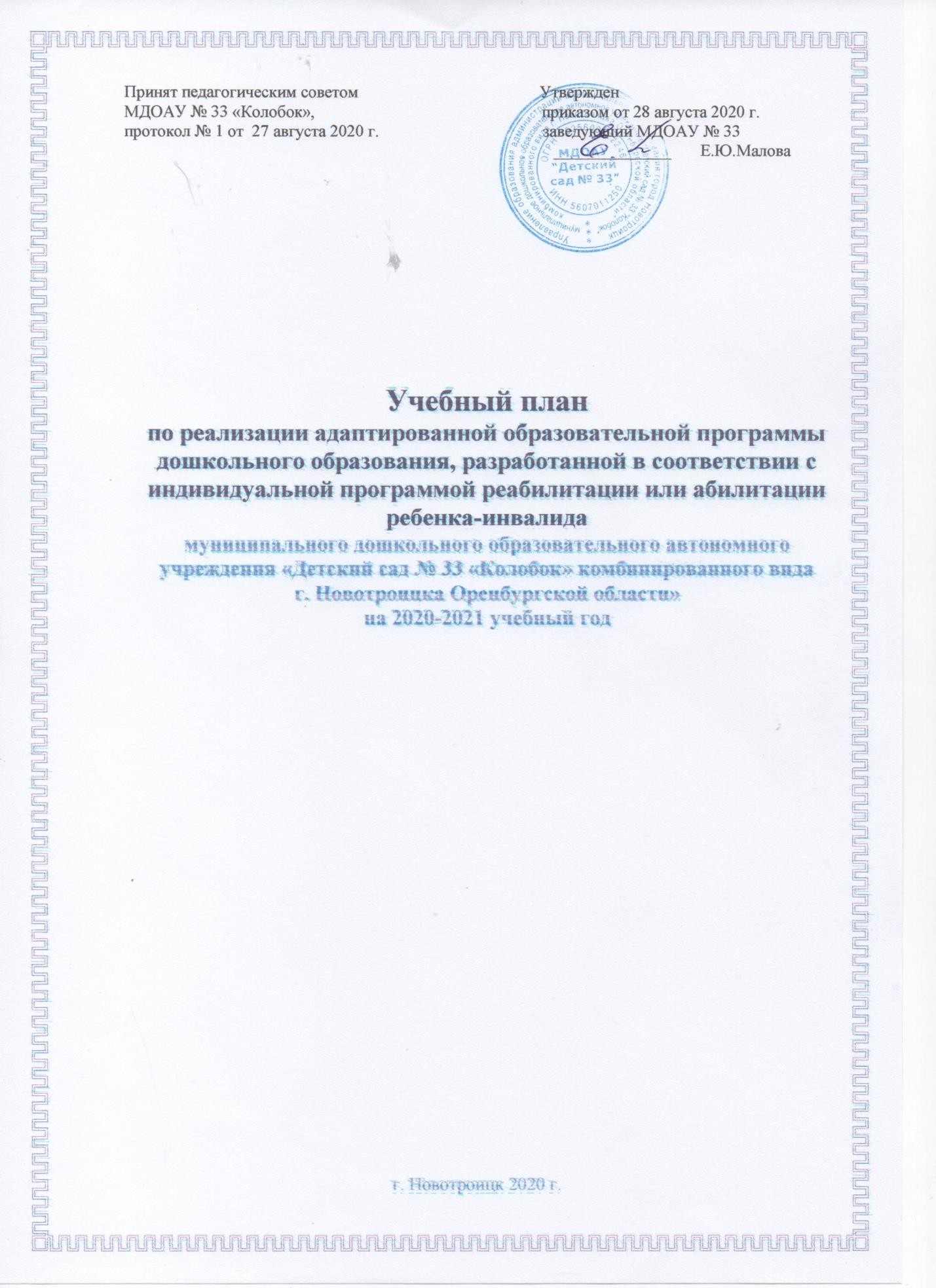 ПОЯСНИТЕЛЬНАЯ ЗАПИСКАУчебный план составлен муниципальным дошкольным образовательным автономным учреждением «Детский сад комбинированного вида № 33 «Колобок» комбинированного вида г. Новотроицка Оренбургской области» в соответствии с адаптированной образовательной программой, разработанной в соответствии с индивидуальной программой реабилитации или абилитации ребёнка-инвалида (далее - Программа) в соответствии п.6 ч. 3 ст. 28 Федерального закона от 29.12.2012 №273-ФЗ«Об образовании в Российской Федерации» и Постановлением федеральной службы по надзору в сфере защиты прав потребителей и благополучия человека от 15.05.2013 № 26 об утверждении СанПиН 2.4.1.3049-13 «Санитарно-эпидемиологические требования к устройству, содержанию и организации режима работы дошкольных образовательных организаций».В учебном плане определено время на реализацию Программы в процессе занятий, совместной деятельности педагогов с ребенком, самостоятельной деятельности при проведении режимных моментов в различных видах детской деятельности.Учебно-методическое обеспечение ПрограммыОбъем образовательной деятельностиДля ребенка-инвалида проводятся индивидуальные коррекционные занятия с учителем-логопедом, индивидуальная работа с музыкальным руководителем.Учитель-логопед проводит индивидуальное коррекционное занятие два раза в неделю по 25 мин. Музыкальный руководитель проводит индивидуальную работу при проведении режимных моментов 1 раз в неделю по 25 мин.Воспитатели организуют образовательную деятельность в совместной деятельности с ребенком, другими детьми, самостоятельной деятельности при проведении режимных моментов в различных видах детской деятельности.Реализация Программы в образовательной деятельностиПродолжительность занятия - 25 минут. Максимальный объём образовательной нагрузки детей в первой половине дня в старшей группе комбинированной направленности (от 5 до 6 лет) – не более 45 минут. Ребенок посещает общеразвивающие занятия наравне с нормально развивающимися сверстниками. Воспитатель осуществляет индивидуальный дифференцированный подход к ребенку (помощь, дополнительный показ, возможность свободного перемещения; сокращение или увеличение времени для выполнения заданий).Реализация Программы в совместной деятельности воспитателей с ребенком инвалидом, другими детьми организуется в форме:Реализация Программы в процессе самостоятельной деятельностиРеализация Программы в процессе самостоятельной деятельности осуществляется через следующие формы:сюжетно-ролевые игрынастольно-печатные игры, игры с конструктором, развивающие игры.Расписание индивидуальных занятий по реализации Программы1Коррекция нарушений звукопроизношения у детей.Вакуленко Л.С.СПб, Детство –Пресс2Коррекция речи при ринолалии у детей и подростков.Ермакова И. И.Москва,Просвещение,3Устранение открытой ринолалии у детей: методы обследования и коррекции. Примерные конспектыиндивидуальных занятий.Соломатина Г. Н.М.: СфераПеречень ограниченийВиды деятельностиСпособность к общениюОсуществляется через:индивидуальные занятия с учителем - логопедом,индивидуальную работу с музыкальным руководителем,в совместной деятельности с воспитателями, другими детьми, самостоятельной деятельности при проведении режимных моментов в различных видах детской деятельностиСпособность к самообслуживаниюОсуществляется через:индивидуальные занятия с учителем-логопедом;работу	с	музыкальным	руководителем	в	совместной деятельности с другими детьми;совместную деятельность с воспитателями, другими детьми, самостоятельной деятельности при проведении режимныхмоментов в различных видах детской деятельности.Формы совместной деятельностивремяСюжетно-ролевые игры15Игровая ситуация10Дидактические игры15Чтение художественной литературы15Пальчиковые игры7Музыкальные игры15Артикуляционная гимнастика7Всего: 1 час 24 минутыВсего: 1 час 24 минутыДень неделиОтветственныйВремя проведенияПонедельникучитель-логопед Гергель Г. М.9.50-10.15Средаучитель-логопед Гергель Г. М.9.50-10.15Четвергмузыкальный руководитель Завидная Г. В.15.20-15.45